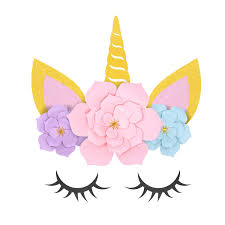 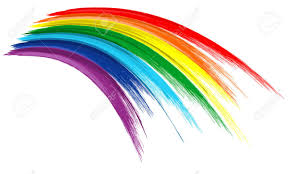 2019 Festival of Trees Ornament WorkshopMonday November 18th 4:15p.m.–4:45p.m.  or  5:00p.m.–5:30p.m.		The Webb PTO is sponsoring a tree to be decorated and then donated to the Wadsworth Atheneum’s 46th Annual Festival of Trees & Traditions.  Our Unicorn inspired tree will be on display from Friday November 29th – Sunday December 8th at the museum. Your child is invited to join us for one of the ornament workshops in the Art room to create an ornament to be displayed on the tree.  Every child will also have the opportunity to make an ornament to take home.  There is a 20 child maximum for each of the workshops and participation is on a first come first serve basis.Sign-up for this event is located at the following:							 https://www.signupgenius.com/go/20F0A4FAFAF2AABF49-2019 - - - - - - - - - - - - - - - - - - - - - - - - - - - - - - - - - - - - - - - - - - - - - - - - - - - - - - - - - - - - - - - - - - - - - - -  Festival of Trees Ornament Workshop Permission SlipChild’s Name: __________________________________________ Grade: _________ Parent’s Name: _____________________________________   Cell Phone#: ____________ After school dismissal to the Art Room will not be accommodated.  I understand that I am responsible for transportation and the drop-off and pick-up of my child directly to the Art Room.   Parent Signature: _________________________________________________ 